รางวัล 5%ตารางที่ 9  จำนวนรางวัลด้านการพัฒนาชุมชนอย่างยั่งยืน  ประจำปีการศึกษา 2564รายชื่อรางวัลชื่อผู้ได้รับรางวัลประเภทประเภทประเภทLink (ย่อ) หลักฐานอ้างอิงระดับผลงาน
ระดับท้องถิ่น 50% ระดับภูมิภาค 30%ระดับชาติ 15%ระดับนานาชาติ 5%รายชื่อรางวัลชื่อผู้ได้รับรางวัลนศ.ศิษย์เก่าบุคลากรLink (ย่อ) หลักฐานอ้างอิงระดับผลงาน
ระดับท้องถิ่น 50% ระดับภูมิภาค 30%ระดับชาติ 15%ระดับนานาชาติ 5%1.รองชนะเลิศอันดับ 2 ประกวดแนวคิดนวัตกรรมด้านน้ำบาดาลเพื่อสร้างสรรค์เครือข่ายท้องถิ่นต้นแบบด้านการบริหารจัดการน้ำบาดาลอย่างยั่งยืน วันที่ 10 มีนาคม 2565มหาวิทยาลัยราชภัฎบุรีรัมย์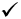 (วิศวกรรมไฟฟ้า)http://eet.bru.ac.th/2022/03/16/groundwater-innovation2/ระดับชาติโดยกรมทรัพยากรน้ำ 2.ชนะเลิศการประกวดทักษะทางวิชาการระดับอุดมศึกษา “การบูรณาการการจัดการเรียนการสอน การวิจัย การบริการวิชาการสู่การพัฒนาท้องถิ่น”รองศาสตราจารย์สมบัติ ประจญศานต์  และคณะhttp://arch.bru.ac.th/2022/02/08/arch-learn-10/ระดับชาติโดยมหาวิทยาลัยราชภัฎบุรีรัมย์3.รองชนะเลิศอันดับ 1 การประกวดผลิตภัณฑ์ยางพาราและไม้ยางพารา การยางแห่งประเทศไทยระดับเขตประจำปี 2564 นายวรรณธร ปานทอง(ออกแบบผลิตภัณฑ์)http://id.bru.ac.th/2021/08/26/rubber-authority-thailand/ระดับภูมิภาค 30%การยางแห่งประเทศไทย4.รางวัลชนะเลิศอันดับ 1 โครงการออมสินยุวพัฒน์รักษ์ถิ่นประจำปี 2563-2564 Best of the best ประเภทอยู่ดี อาจารย์ ดร.สินีนาฏ รามฤทธิ์http://id.bru.ac.th/2021/03/10/gsb-startup-academy/ระดับชาติ